Сумська міська радаВиконавчий комітетРІШЕННЯЗ метою підвищення якості та безпеки надання послуг, забезпечення роботи міського пасажирського транспорту відповідно до графіків руху, беручи до уваги звернення виконавця послуг з перевезення пасажирів ФОП Олефіренко О.І.  від 10.10.2018 б/н  щодо встановлення тарифів на послуги з перевезення пасажирів на автобусних маршрутах загального користування, що працюють у звичайному режимі № 24 «Баранівка -Баранівка» на підставі наказу Міністерства транспорту та зв’язку України від 17.11.2009 року № 1175 «Про затвердження Методики розрахунку тарифів на послуги пасажирського автомобільного транспорту», Закону України «Про автомобільний транспорт», керуючись підпунктом 2 пункту «а» статті 28 та частиною першою статті 52 Закону України «Про місцеве самоврядування в Україні», виконавчий комітет Сумської міської радиВИРІШИВ: Встановити тарифи на послуги з перевезення пасажирів на     автобусному маршруті загального користування, що працює у звичайному режимі  № 24 «Баранівка - Баранівка»  у наступному розмірі: вартість одного пасажироперевезення - 7 гривень.Рішення виконавчого комітету від 29.01.2018 № 52 « Про тарифи на послуги з   перевезення    пасажирів    на    автобусних маршрутах загального користування, що працюють у звичайному режимі  ФОП Олефіренко О.І.» вважати таким, що втратило чинність.		 Рішення набуває чинності з моменту оприлюднення.        Яковенко С.В., 700-668, ФОП Олефіренко О.І.,  (050)2870504       Розіслати: Журбі О.І., ФОП Олефіренко О.І.,  Яковенку С.В.  ЛИСТ     ПОГОДЖЕННЯдо проекту рішення виконавчого комітету Сумської міської ради«Про встановлення тарифів на транспортні послуги з перевезення пасажирів на  автобусних маршрутах загального користування, що працюють у звичайному режимі ФОП Олефіренко О.І.» Начальник   відділу транспорту, зв’язку та телекомунікаційних послуг	    С.В. ЯковенкоФОП Олефіренко О.І.                                                                    О.І. ОлефіренкоНачальник відділу протокольної роботи та контролю	    Л.В. МошаЗаступник міського голови з питань діяльності виконавчих органів ради	   О.І. ЖурбаНачальник правового управління	   О.В. ЧайченкоЗаступник міського голови, керуючий справами виконавчого комітету	  С.Я. ПакПроект рішення підготовлений з урахуванням вимог Закону України «Про доступ до публічної інформації» та Закону України "Про захист персональних даних».Начальник   відділу транспорту, зв’язку та телекомунікаційних послуг	    С.В. ЯковенкоФОП Олефіренко                                                                           О.І. Олефіренко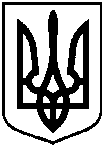  від                          2018   №         Про встановлення тарифів на транспортні послуги з перевезення пасажирів на автобусних маршрутах загального користування, що працюють у звичайному режимі  ФОП Олефіренко О.І.          Міський голова                                            О.М. Лисенко